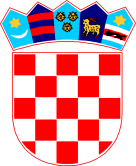 REPUBLIKA HRVATSKA   ZADARSKA ŽUPANIJA   OPĆINA PRIVLAKA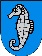            Ivana Pavla II, 46          23233 PRIVLAKAKLASA: 372-01/22-01/01UBROJ: 2198/28-03-22-13Privlaka, 29. ožujka 2022. godineU postupku Natječaja za davanje javnih površina u privremeno korištenje na području Općine Privlaka od 4. ožujka 2022. godine, temeljem Odluke o uvjetima i načinu davanja javnih površina na privremeno korištenje („Službeni glasnik Zadarske županije“ br. 05/18),  te članka 46. Statuta Općine Privlaka („Službeni glasnik Zadarske županije“ br. 05/18, 07/21),  a na temelju prijedloga Povjerenstva, Načelnik Općine Privlaka d o n o s iO D L U K Uo prihvaćanju ponuda po natječaju za davanje javnih površina na privremeno korištenje Prihvaća se ponuda sljedećih ponuditelja:TABOR j.d.o.o., za Mikrolokaciju 1. (Sabunike, šumica) s ponuđenom cijenom od 15.000,00 kuna za objekt i 15.000,00 kuna za terasu veličine 150 m2, ukupno 30.000,00 kuna za jednu godinu zakupa,OPG Svemirka Skoblar, za Mikrolokaciju 2. (Centar kod pošte), s ponuđenom cijenom od 500,00 kuna za jedan mjesec zakupa,OPG ŠIME GLAVAN, za Mikrolokaciju 3. (Sabunike centar), s ponuđenom cijenom od 1.500,00 kuna za jedan mjesec zakupa,Emil Peričić, za Mikrolokaciju 4. (Sabunike centar), u iznosu od 1.700,00 kuna za jedan mjesec zakupa,OPG Luka Bilušić, za Mikrolokaciju 5. (Sabunike centar), u iznosu od 1.500,00 kuna za jedan mjesec zakupa.Odbija se ponuda ponuditelja:ELBEK d.o.o. za zakup prostora na plaži Sabunike u svrhu postavljanja zabavnog vodenog parka i iznajmljivanja plovila Jet-ski i Quad jer za tu namjenu nisu predviđene lokacije.U roku od 15 dana od dana donošenja ove odluke, Općina Privlaka će zaključiti ugovore o privremenom korištenju sa odabranim ponuditeljima.Ova odluka stupa na snagu danom donošenja, a objaviti će se na službenoj internetskoj stranci Općine Privlaka.Načelnik:       						          Gašpar Begonja, dipl.ing.